CHRONOLOGICAL READINGPLANle in the order the eveogically.ill entire Bibl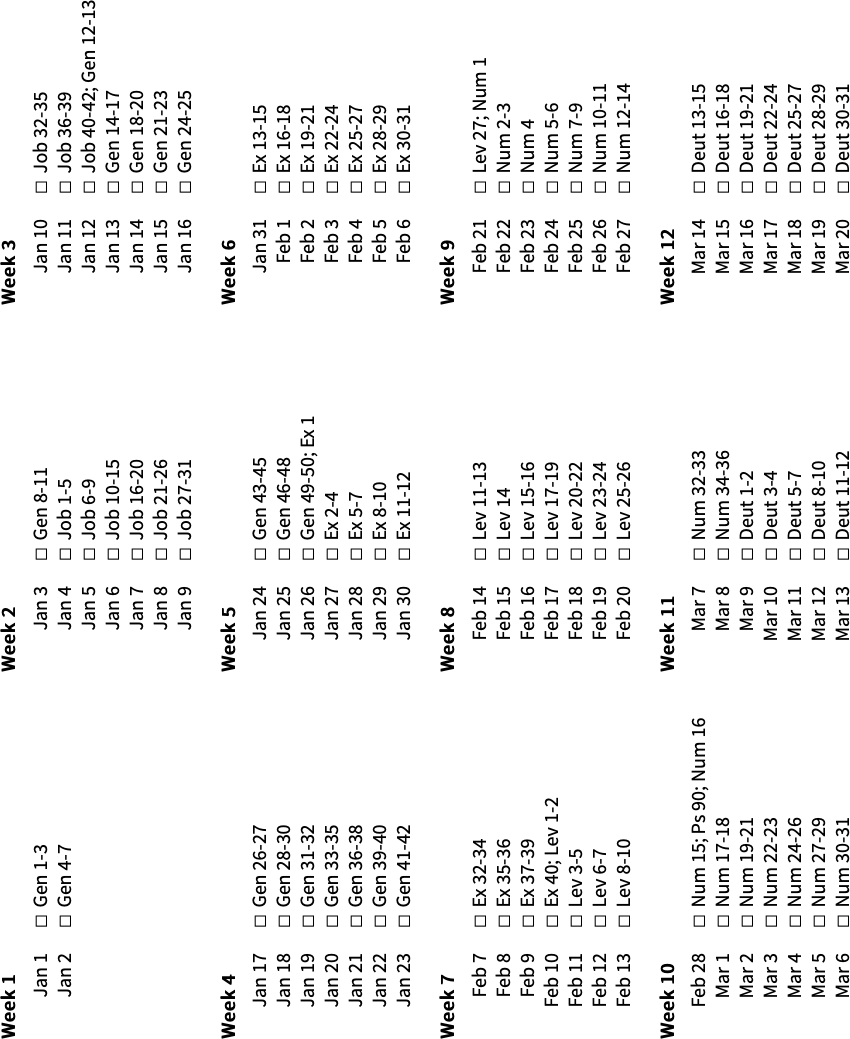 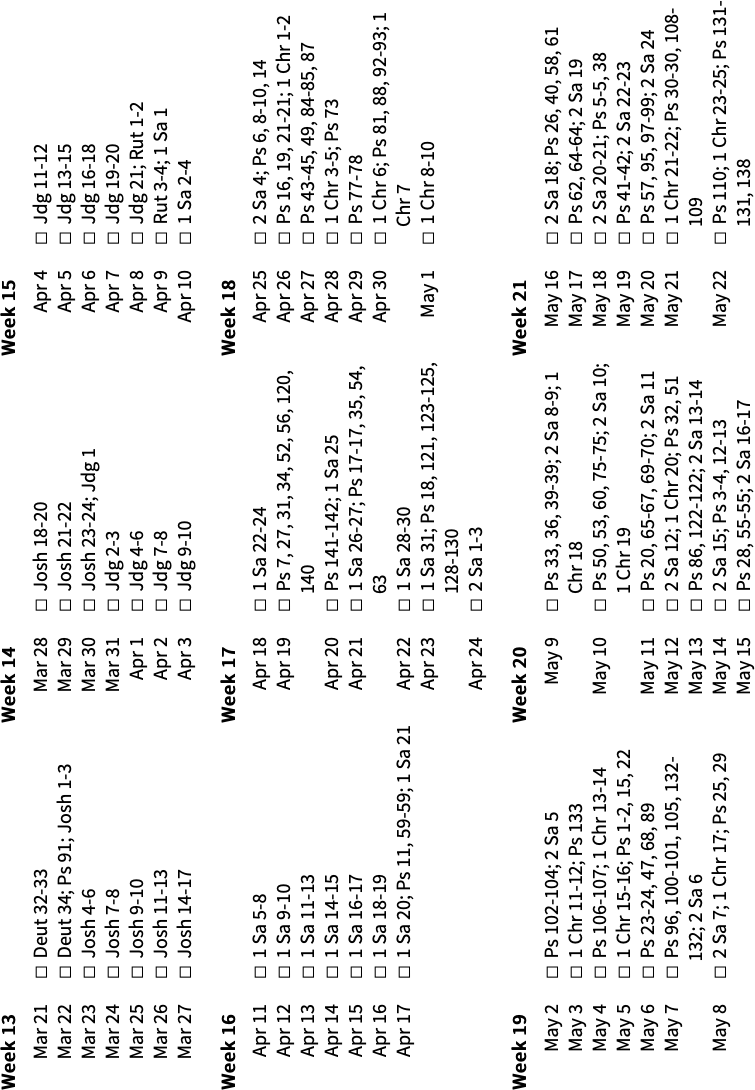 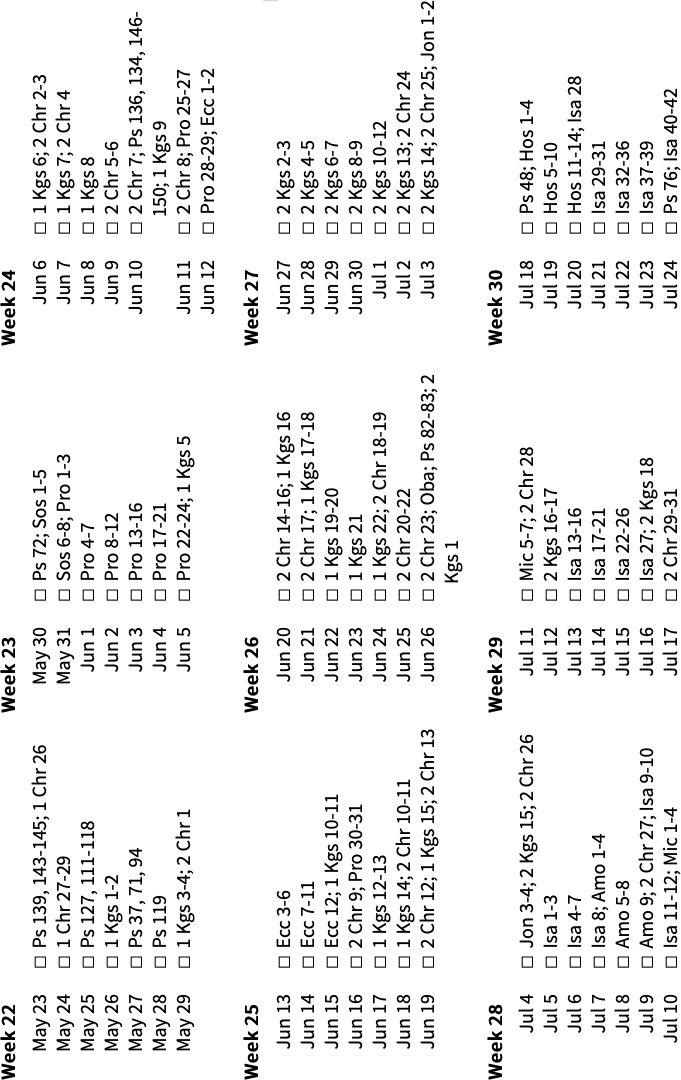 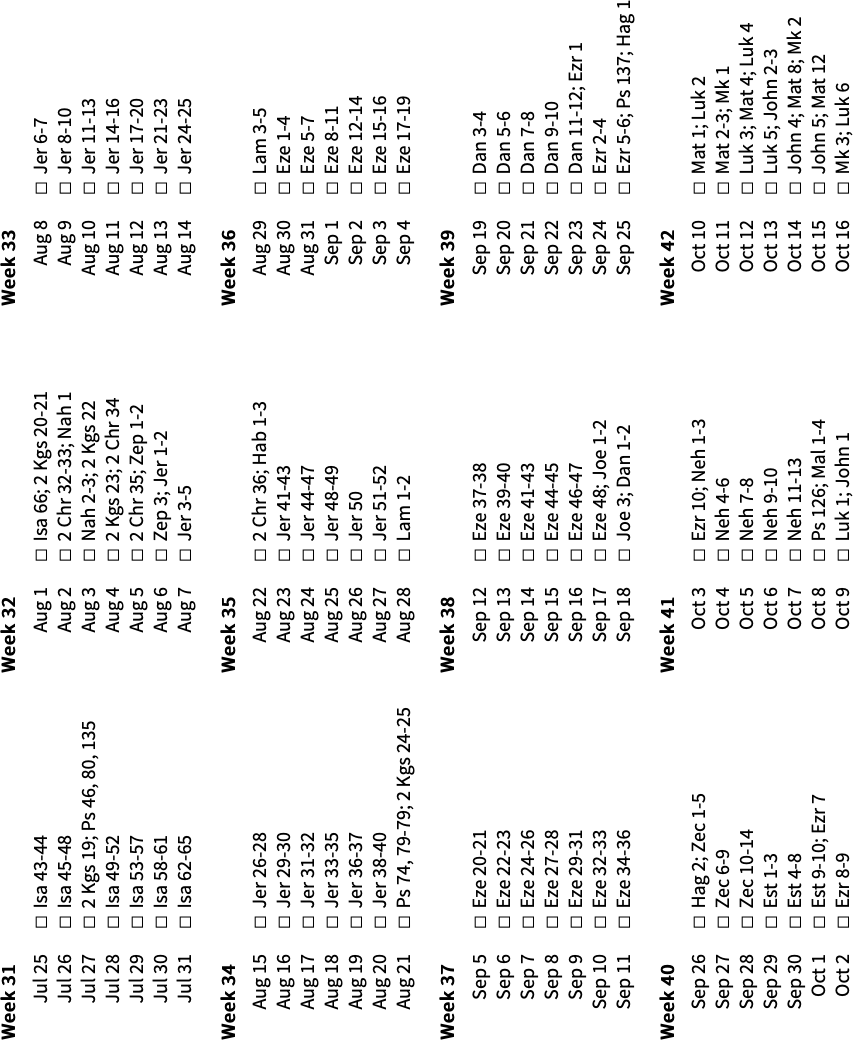 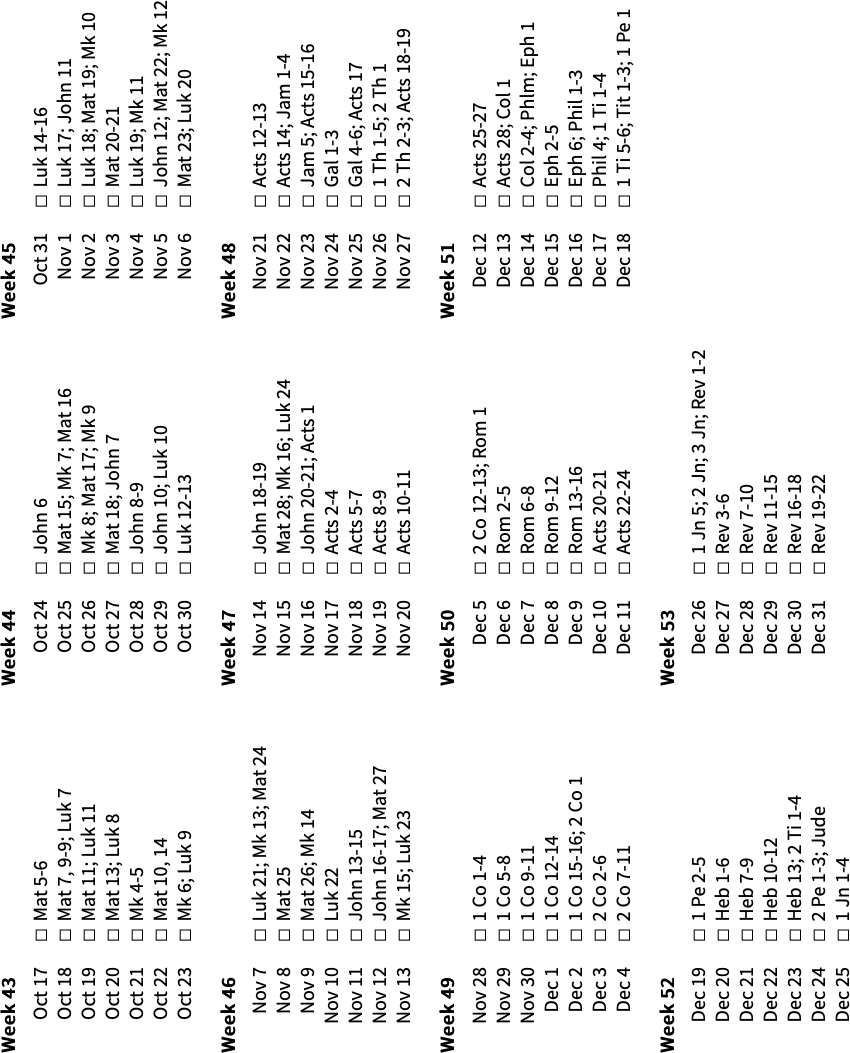 NOTES	&	THOUGHTS